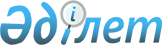 О внесении изменений в состав Экспертного комитета по лекарственным средствамРаспоряжение Коллегии Евразийской экономической комиссии от 15 декабря 2020 года № 184.
      1. Внести в состав Экспертного комитета по лекарственным средствам, утвержденный распоряжением Коллегии Евразийской экономической комиссии от 29 августа 2017 г. № 113, следующие изменения:
      а) включить в состав Экспертного комитета следующих лиц:
      б) указать новые должности следующих членов Экспертного комитета:
      в) исключить из состава Экспертного комитета Бюрабекову Л.В. и Джанкорозову М.К.
      2. Настоящее распоряжение вступает в силу с даты его опубликования на официальном сайте Евразийского экономического союза.
					© 2012. РГП на ПХВ «Институт законодательства и правовой информации Республики Казахстан» Министерства юстиции Республики Казахстан
				
От Республики Казахстан
От Республики Казахстан
От Республики Казахстан
Жансарина Галия Хамитовна
–
руководитель департамента специализированной экспертизы лекарственных средств Республиканского государственного предприятия на праве хозяйственного ведения "Национальный центр экспертизы лекарственных средств и медицинских изделий" Комитета медицинского и фармацевтического контроля Министерства здравоохранения Республики Казахстан

 
От Кыргызской Республики
От Кыргызской Республики
От Кыргызской Республики
Абдиев Мавлянбек Калмурзаевич
–
заместитель директора Департамента лекарственных средств и медицинских изделий при Министерстве здравоохранения Кыргызской Республики;
Кабденова Акмарал Талаповна
–
руководитель испытательного центра Республиканского государственного предприятия на праве хозяйственного ведения "Национальный центр экспертизы лекарственных средств 
и медицинских изделий" Комитета медицинского и фармацевтического контроля Министерства здравоохранения Республики Казахстан
Турдалиева Асель Бейшенбековна 
–
начальник управления регистрации лекарственных средств Департамента лекарственных средств и медицинских изделий при Министерстве здравоохранения Кыргызской Республики;
      Председатель Коллегии
Евразийской экономической комиссии

М. Мясникович
